ที่  วธ 0601/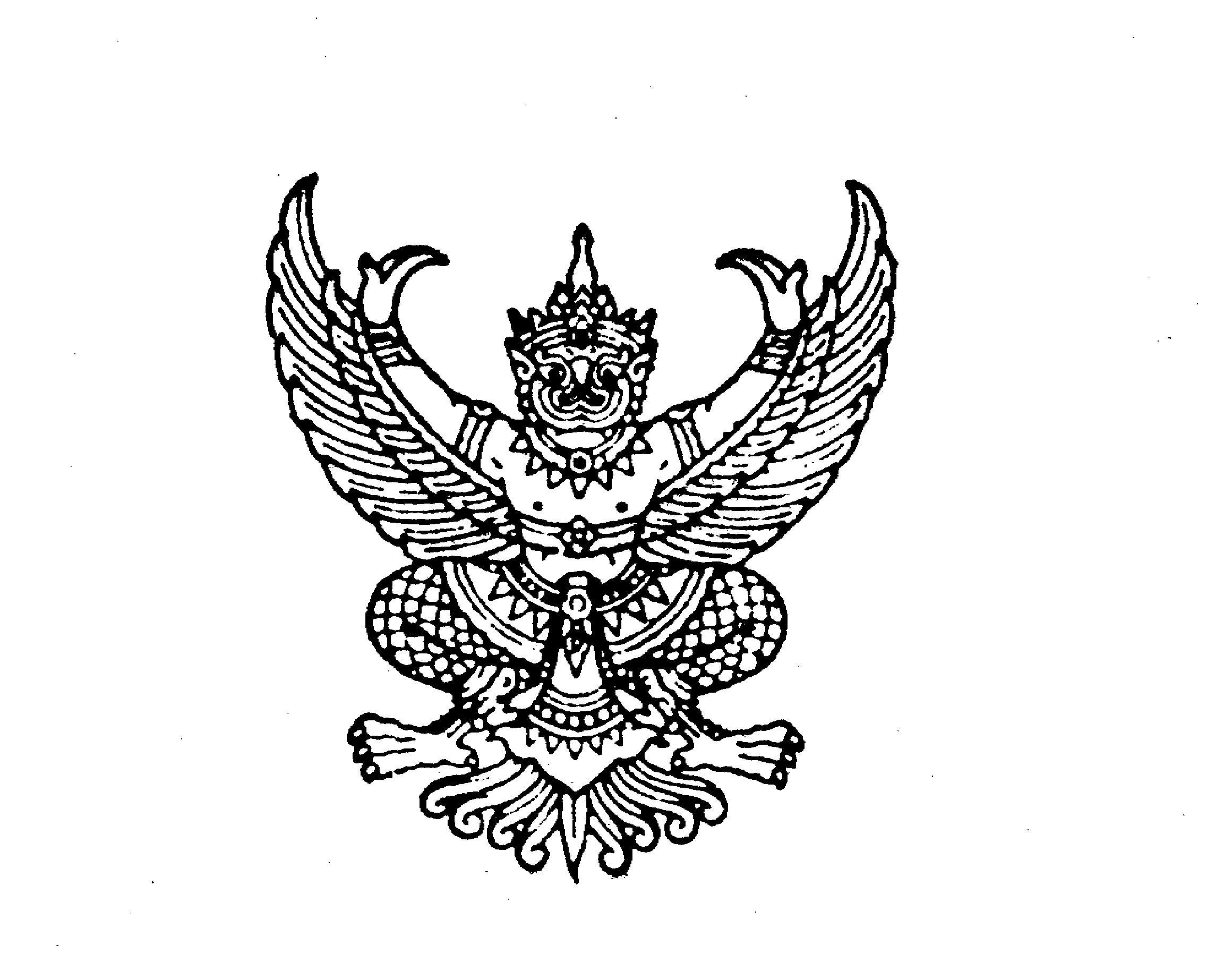 ถึง  กระทรวง  กรม และส่วนราชการอื่น ๆด้วยสำนักงานศิลปวัฒนธรรมร่วมสมัย  ได้ย้ายที่ทำการจากเดิม  เลขที่  666  ถนนบรมราชชนนี  แขวงบางบำหรุ  เขตบางพลัด  กรุงเทพมหานคร  10700  ไปยังที่ทำการแห่งใหม่  เลขที่  10  ถนนเทียมร่วมมิตร  แขวงห้วยขวาง  เขตห้วยขวาง  กรุงเทพมหานคร  10310  โดยมีกำหนดปฏิบัติราชการ  ณ  ที่ทำการแห่งใหม่  ตั้งแต่วันที่  1  กันยายน  2560  เป็นต้นมาจึงเรียนมาเพื่อโปรดทราบ และพิจารณาประชาสัมพันธ์ให้หน่วยงานในสังกัดทราบโดยทั่วกัน					              สำนักงานศิลปวัฒนธรรมร่วมสมัย						                          กันยายน  2560สำนักงานเลขานุการกรมโทร.  0 2209 3743 โทรสาร  0 2202 9639ที่  วธ 0601/ถึง  สำนักงานปลัดกระทรวงวัฒนธรรม/กรมศิลปากร/กรมส่งเสริมวัฒนธรรม/กรมการศาสนา/     สถาบันบัณฑิตย์พัฒนศิลป์/ศูนย์มานุษยวิทยาสิรินธร (องค์การมหาชน)/หอภาพยนตร์ (องค์การมหาชน)/     ศูนย์คุณธรรม (องค์การมหาชน)/สำนักงานวัฒนธรรมจังหวัดทุกจังหวัดด้วยสำนักงานศิลปวัฒนธรรมร่วมสมัย  ได้ย้ายที่ทำการจากเดิม  เลขที่  666  ถนนบรมราชชนนี  แขวงบางบำหรุ  เขตบางพลัด  กรุงเทพมหานคร  10700  ไปยังที่ทำการแห่งใหม่  เลขที่  10  ถนนเทียมร่วมมิตร  แขวงห้วยขวาง  เขตห้วยขวาง  กรุงเทพมหานคร  10310  โดยมีกำหนดปฏิบัติราชการ  ณ  ที่ทำการแห่งใหม่  ตั้งแต่วันที่  1  กันยายน  2560  เป็นต้นมาจึงเรียนมาเพื่อโปรดทราบ และพิจารณาประชาสัมพันธ์ให้หน่วยงานในสังกัดทราบโดยทั่วกัน					              สำนักงานศิลปวัฒนธรรมร่วมสมัย						                          กันยายน  2560สำนักงานเลขานุการกรมโทร.  0 2209 3743 โทรสาร  0 2202 9639